Name: __________________________________					Period: ______2-3: Analyzing How Transactions Affect Owner’s Equity AccountsIn chapter 1, we labeled the account title capital as “revenue” anytime we made a sale.Now we will use the account title “_____________” anytime a sale is made.  Sales is a revenue accountOwner’s equity is still increased as a credit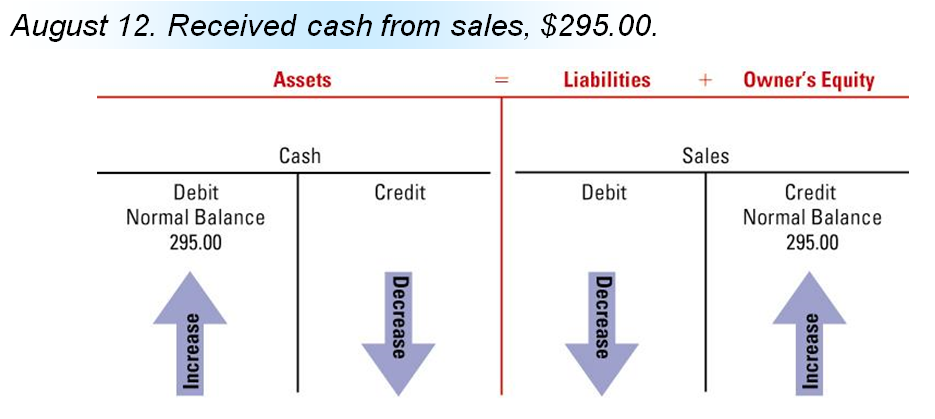 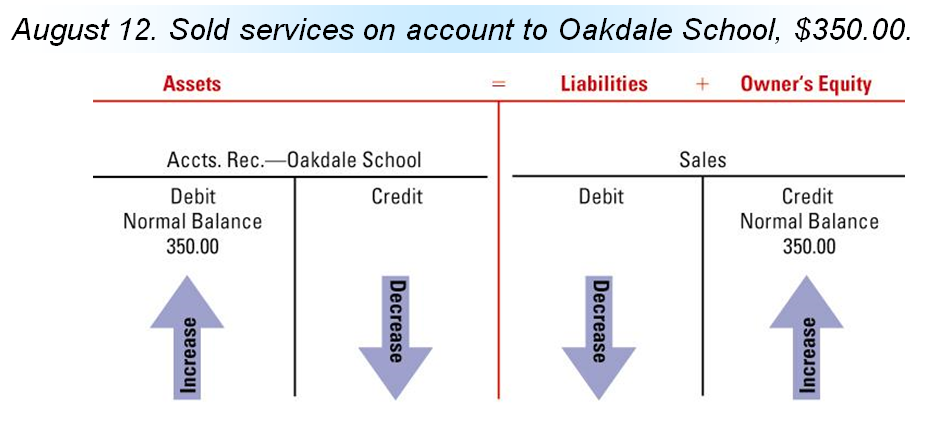 _________   __________________ will be the account title used to record all payments for rentThis is a capital accountAny expense account decreases owner’s equity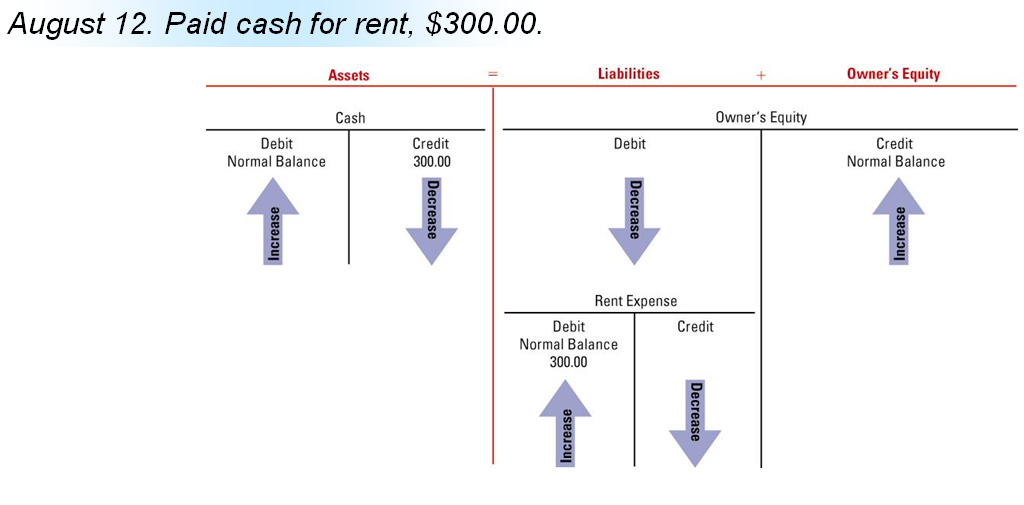 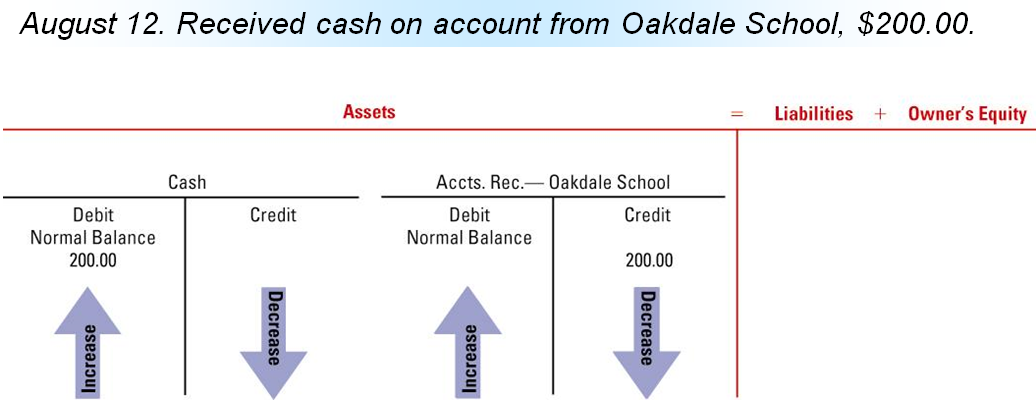 Withdrawals are recorded using the account title _________________________.Drawing is a capital accountAll withdrawals decrease owner’s equity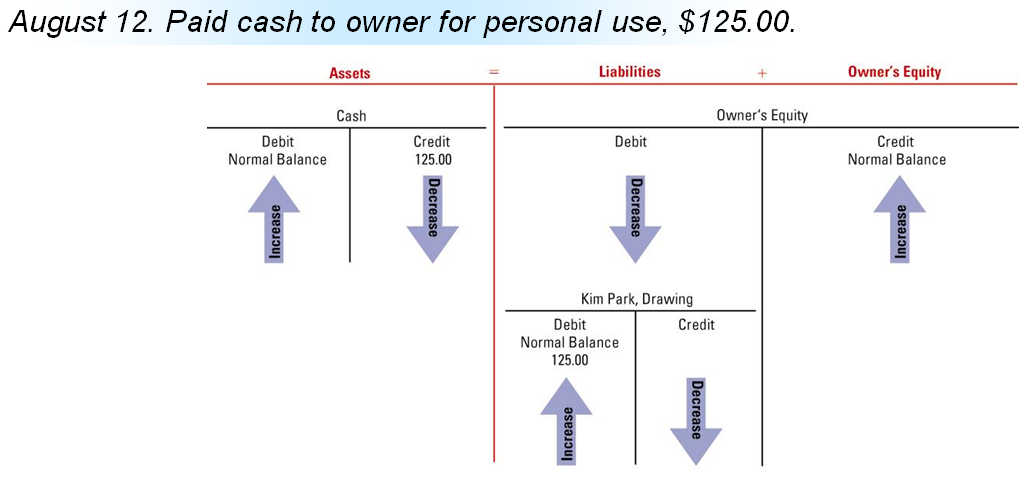 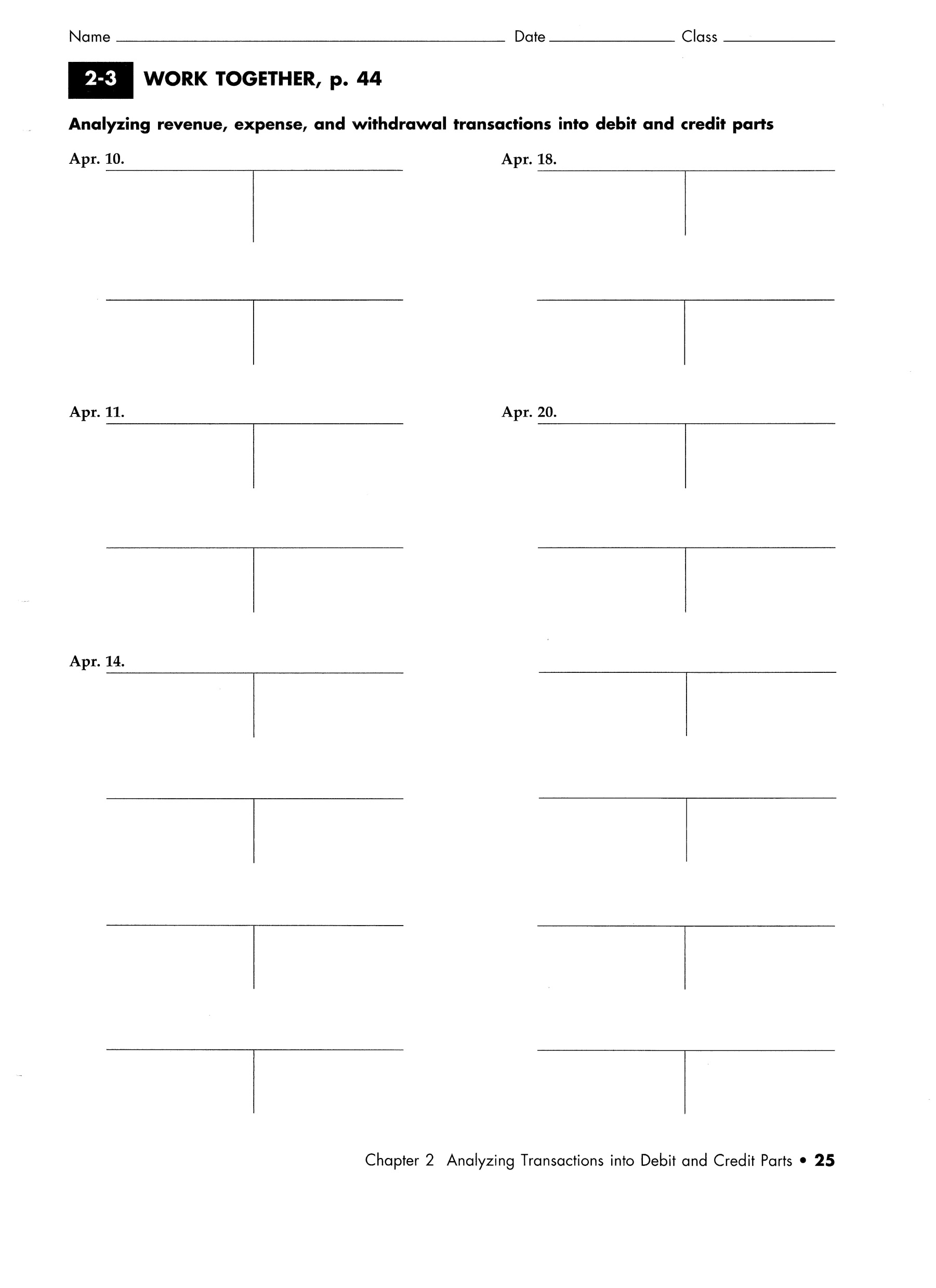 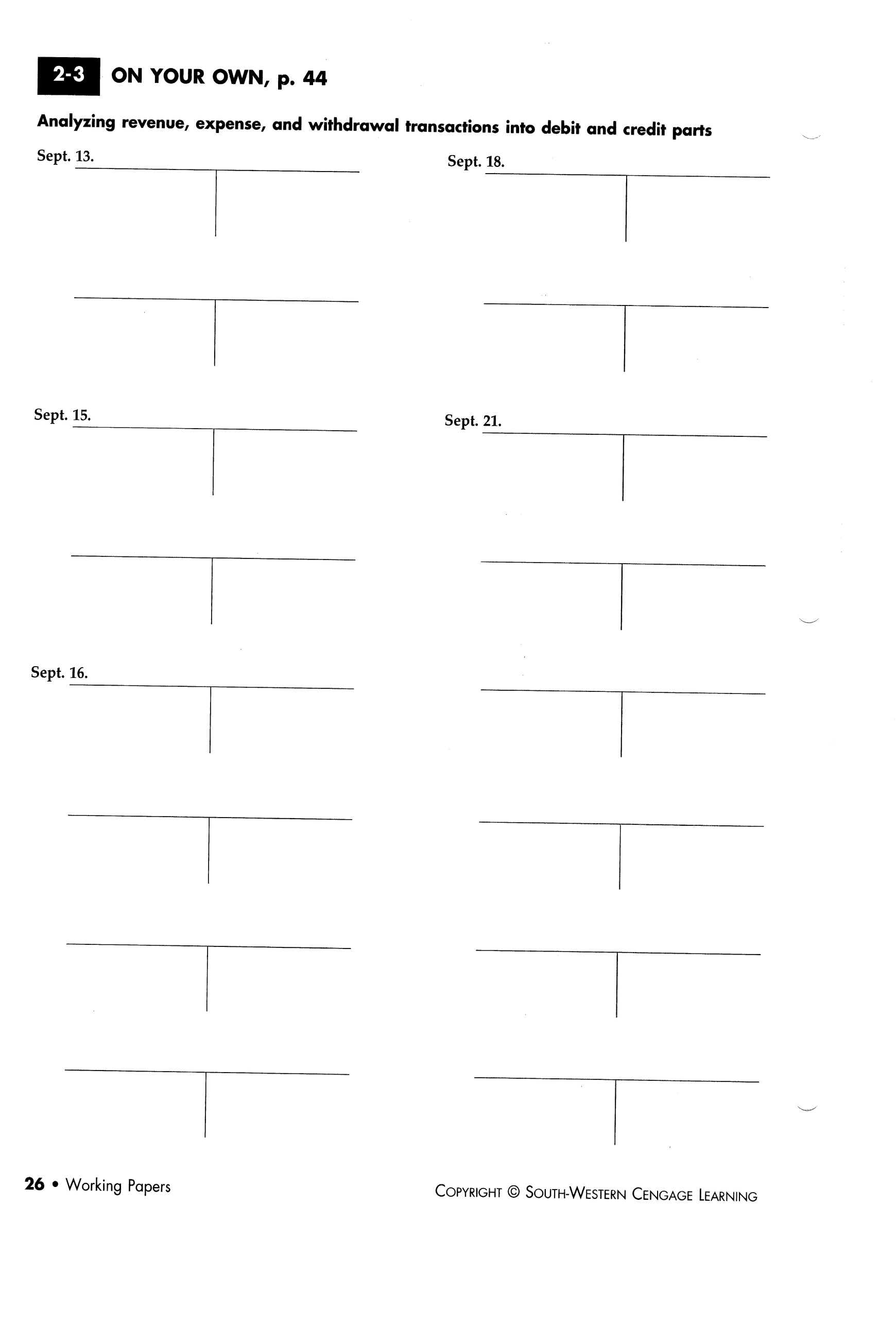 